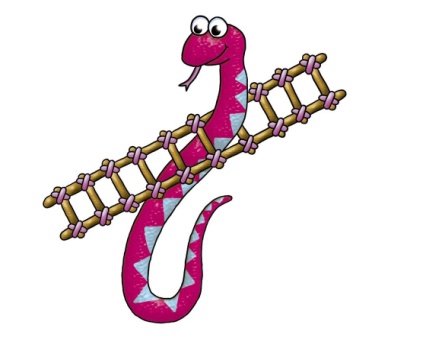 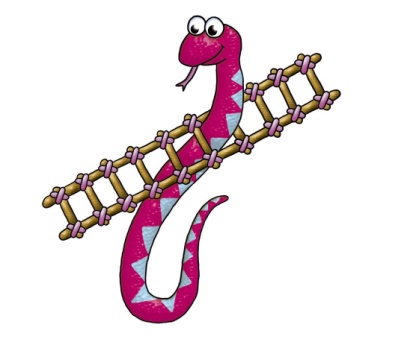 85 DO SPIN!
8X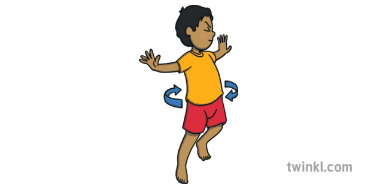 8687 GO BACK!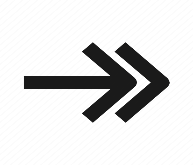 3X88. DO CLAP!
10X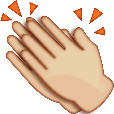 8990. 84. 83 ONE
MORE 
TIME!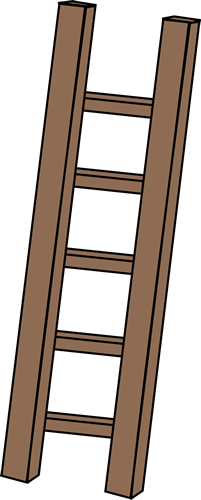 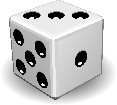 82. GO BACK!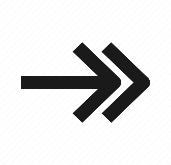 1X81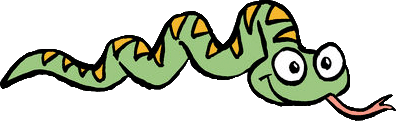 DO CLAP! 805X 79. GO BACK!2X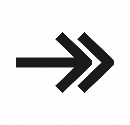 73 SENTENCE!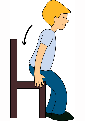 74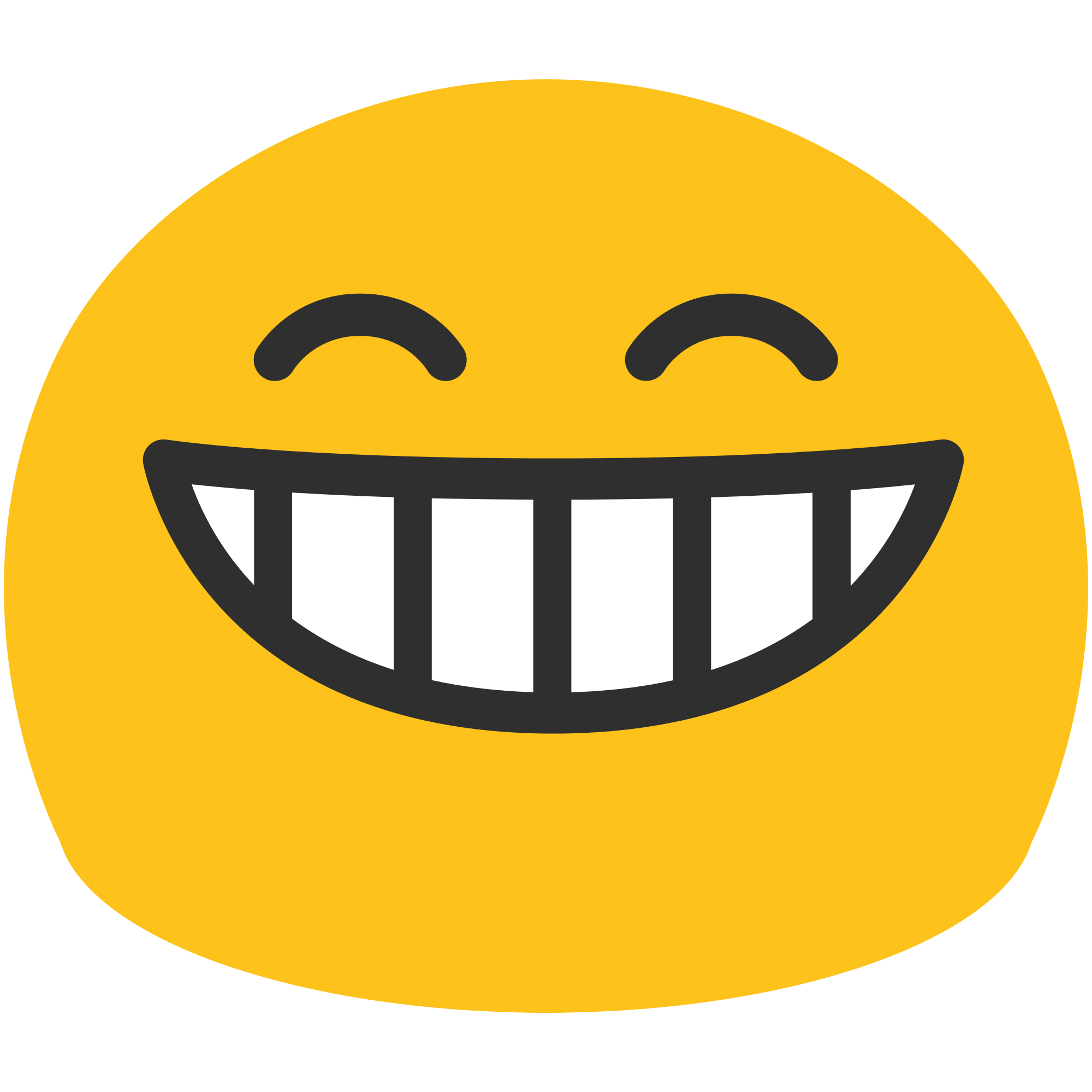 75 What animals do you like? 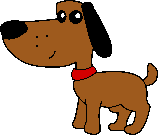 76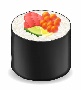 SENTENCE!77 SENTENCE!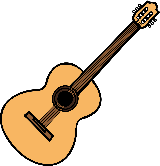 78 What time is it?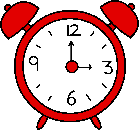 7271 DO FUNNY FACE!
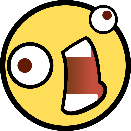 7069 How are you?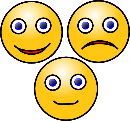 6867 DO FUNNY FACE!
61. GO BACK!2X62636465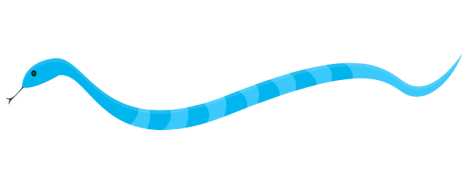 66 How is the weather? 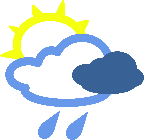 60 SENTENCE!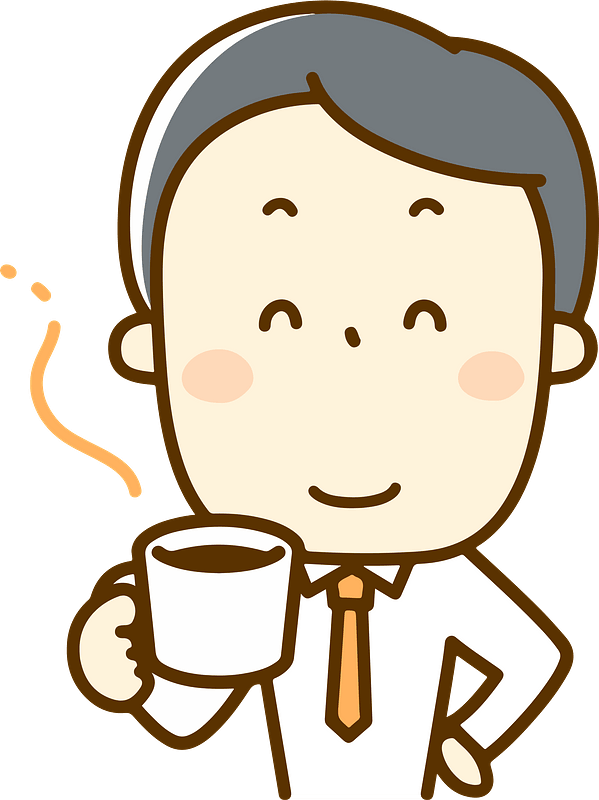 59ONE MORE TIME!58 Do you like natto?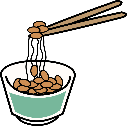 57 DO SPIN!
3X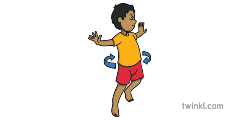 SENTENCE! 56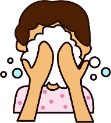 55 SENTENCE!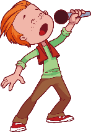 4950 TWO MORE TIME!51 GO BACK!2X52 Say 
“Hi” to Ms. Wendy53 TWO 
MORE 
TIME!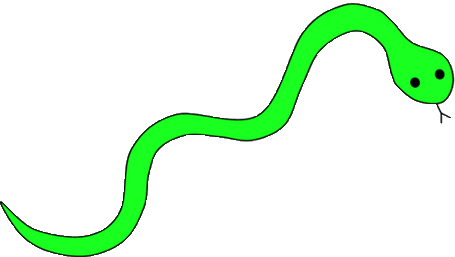 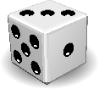 54. GO BACK!1X48 DO CLAP!
4X47. GO BACK!
2X46 What time is it?45 44        Say “Hi” to Ms. Wendy43 SENTENCE!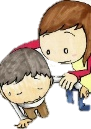 3738 SENTENCE!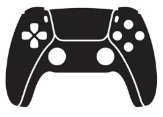 39. GO BACK!1X4041 SENTENCE!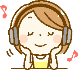 42TWO MORE TIME!36 Say 
“Hi” to Ms. Wendy35 What food do you like? 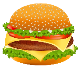 34 DO CLAP!
3X 3332 SENTENCE!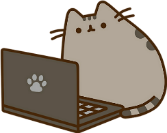 31 How are you?2526ONE MORE TIME!2728. GO BACK!2X2930 SENTENCE! 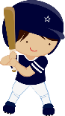 242322 SENTENCE! 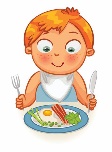 21 DO FUNNY FACE!
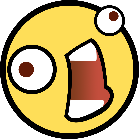 20 DO 
CLAP!
3X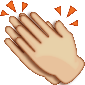 19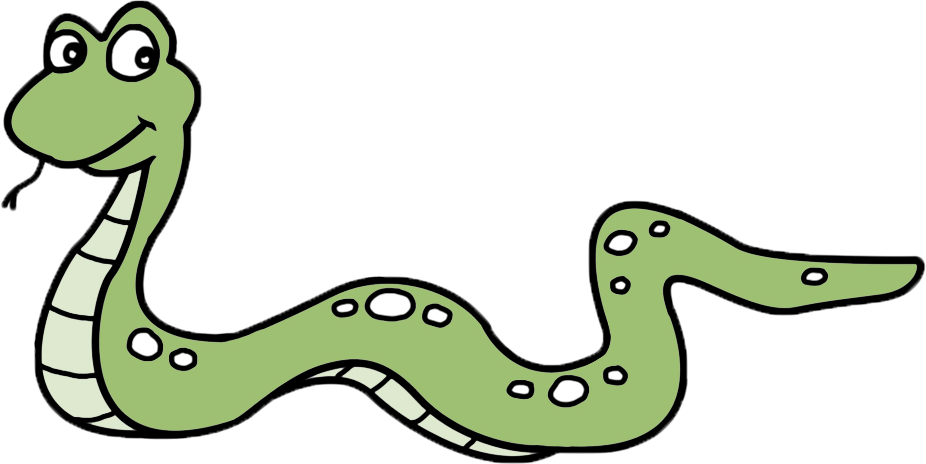 1314 SENTENCE!
数学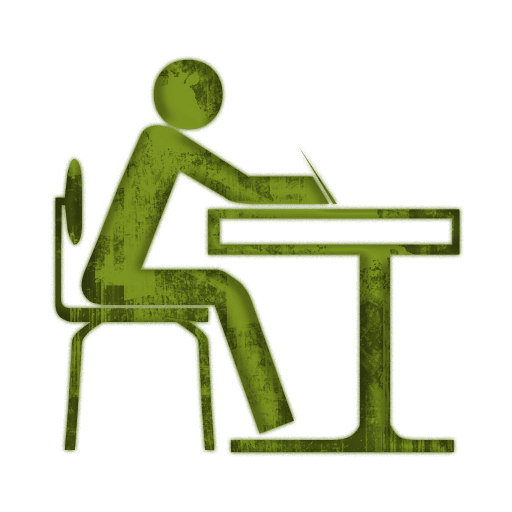 15 GO BACK!2X16 What’s the date?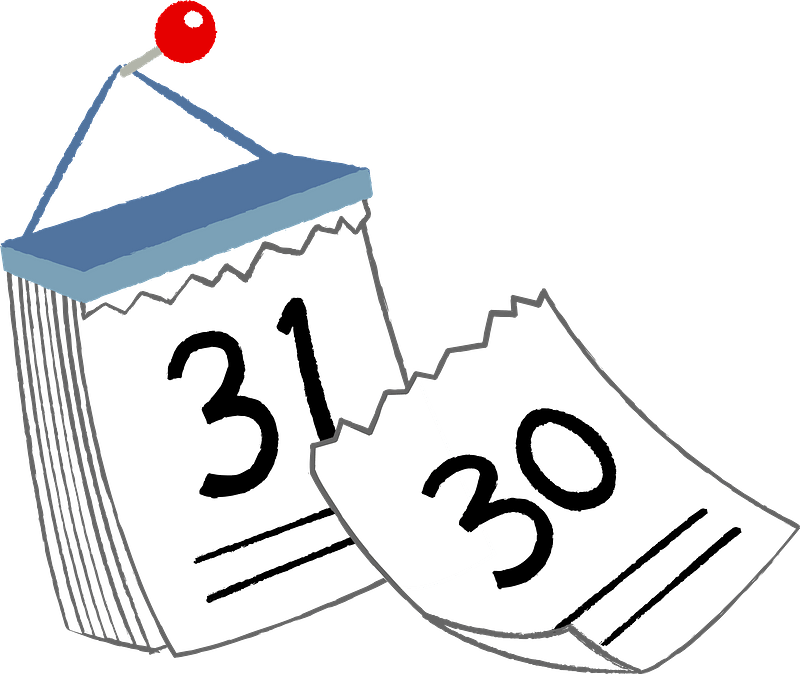 17 SENTENCE!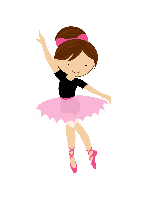 1812 SENTENCE!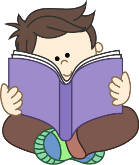 11 Are you from Japan?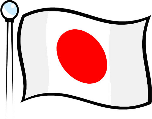 10 DO SPIN!
3X 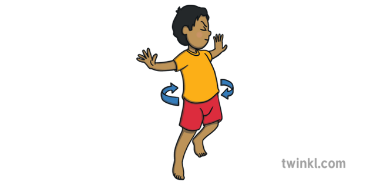 9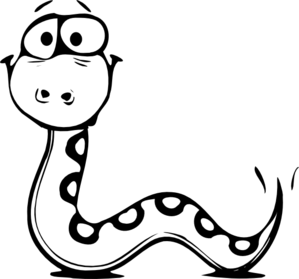 8 What day is it?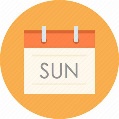 7 DO FUNNY FACE!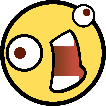 1 2 ONE MORE TIME!3 What sports do you like? 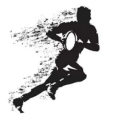 4 SENTENCE!
英語56